СПОРТИВНО-УЧЕБНАЯ ПОЕЗДКА В ЯПОНИЮ. АПРЕЛЬ – МАЙ 2010. ПРОГРАММА И ДОКУМЕНТЫИсполнительная дирекция Федерации Кёкусин-кан каратэ-до России готовит на апрель – май 2010 года спортивно-ознакомительную поездку в Японию для участия инструкторов и спортсменов Федерации в учебно-тренинговом семинаре под руководством сихана Исидзима Масахидэ, а также для участия в XVI Детско-юношеском первенстве Японии и VIII Открытом чемпионате Японии по ката среди мужчин, женщин и ветеранов.По сложившейся традиции, планируется заезд двумя группами со сроками пребывания в Японии 2 недели (Группа 1) и 1 неделя (Группа 2).О СТОИМОСТИ УЧАСТИЯ В ПОЕЗДКЕ ВЫ МОЖЕТЕ УЗНАТЬ У СВОИХ РЕГИОНАЛЬНЫХ ПРЕДСТАВИТЕЛЕЙВся сумма стоимости поездки вносится единовременно, так как организаторы должны заранее выкупить авиабилеты и перевести деньги в Японии для оплаты гостиницы. Обратите внимание, что эта сумма не включает оплату питания, экскурсионных поездок и т. п. После перевода денег за оплату гостиницы деньги не возвращаются!МОГУТ ЛИ ПРИНЯТЬ В ПОЕЗДКЕ УЧАСТИЕ ПРЕДСТАВИТЕЛИ ДРУГИХ ОРГАНИЗАЦИЙ КЁКУСИНКАЙ И ШКОЛ ЕДИНОБОРСТВ? Могут! Но участие в поездке обойдется вам на 100 долларов больше!ЕСЛИ ВЫ ХОТИТЕ ПРИНЯТЬ УЧАСТИЕ В ПОЕЗДКЕ… 1. Направьте ЗАЯВКУ на участие в поездке Наталье Демченко (ndemchenko@kyokushinkan.ru, с копией на shigetsu@mail.ru. Телефон: 8-903-299-21-98 – до 20.00). 2. Передайте Наталье Демченко необходимые документы. 3. Внесите оплату за билеты, бронирование гостиницы, трансфер и оформление документов (СТРОГО ДО 15 МАРТА). СРОК ПОДАЧИ ЗАЯВОК! Заявки и оплата участия в поездке принимаются СТРОГО ДО 15 МАРТА! Для получения дополнительной информации обращайтесь к Наталье Демченко (ndemchenko@kyokushinkan.ru; 8-903-299-21-98 – до 20.00). ПО ЗАПОЛНЕНИЮ АНКЕТ И ДРУГИХ ДОКУМЕНТОВ!!!Ссылки на списки и формы документов размещены на сайте Федерации в разделе:Федерация / Учебно-ознакомительные поездки в Японию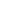 http://www.kyokushinkan.ru/federation/japan_journey/index.wbpАнкету для получения визы вы можете также скачать с сайта Японского посольства со страницы: http://www.ru.emb-japan.go.jp/VISANDTOURISM/index.htmlЗаполняйте анкету по-русски! Мы ее всё равно будем перепечатывать во избежание отказов в посольстве! По опыту других федераций Кёкусин, примерно 15% анкет получают отказы из-за их неряшливого оформления, у нас же отказов до сих пор не было. Перевод формулировок вопросов анкеты, ответы на которые вы должны дать, помещен ниже.Информацию о гостинице и принимающей стороне, вашем отношении к ней мы внесем сами. Вы заполняете только сведения личного характера (адрес и телефон местожительства, адрес и телефон предприятия, на котором работаете, семейное положение и т.д., паспортные данные), которые знаете только вы и не знаем мы (не можем получить эти сведения из Ваших паспортных данных, справок с места работы и т.д.).Следите за обновлениями информации по поездке на сайте Федерации! ВОПРОСЫ АНКЕТЫ, НА КОТОРЫЕ ВАМ НЕОБХОДИМО ОТВЕТИТЬФамилия (латинскими буквами как в загранпаспорте): Имя (латинскими буквами как в загранпаспорте): Отчество: Другие ФИО (если меняли): Семейное положение (женат / не женат; замужем / не замужем):Наличие судимости: Домашний адрес (полностью): Домашний телефон: Специальность (образование)Место работы (название, полный адрес, телефон): Занимаемая должность:Основные предыдущие места работы (название, должность): ДОКУМЕНТЫ ДЛЯ ОФОРМЛЕНИЯ ВИЗЫ - действующий загранпаспорт (с личной подписью и с чистыми страницами для вклеивания визы и таможенных отметок, срок действия паспорта на момент поездки – не менее полугода); - 2 заполненных АНКЕТЫ для получения визы (напишите по-русски – мы переведем); - 2 одинаковых фотографии 3,5 х  (цветные или черно-белые – без разницы); - копия первой страницы загранпаспорта (с фотографией) ВЕРТИКАЛЬНО на листе А-4; - копии страниц российского паспорта: главной (с фотографией) и с указанием прописки ВЕРТИКАЛЬНО на листе А-4;- ДОВЕРЕННОСТЬ на право подавать ваши документы на имя Демченко Натальи Сергеевны (уточните у нее паспортные данные); - справка с места работы (на фирменном бланке, с указанием средней зарплаты за год, должности и числа, с которого вы работаете в данной должности). Обратите внимание, что срок действия справки – 1 месяц (справка должна быть датирована не ранее 20 марта).ДОКУМЕНТЫ ДЛЯ СОПРОВОЖДЕНИЯ НЕСОВЕРШЕННОЛЕТНЕГО РЕБЕНКА В ПОЕЗДКЕЕсли вы берете с собой чужого ребенка, то вам необходимы следующие документы: - нотариально заверенное согласие двух родителей на выезд ребенка из страны; 
- справка с места учебы ребенка c фотографией, заверенная печатью образовательного учреждения; - свидетельство о рождении (оригинал) + его копия;- нотариально заверенная доверенность от двух родителей на сопровождающее лицо.ДатаМероприятияМесто25.04 (вс)Группа１(2 недели пребывания)19.20 – вылет в Токио из аэропорта «Шереметьево».26.04 (пон)Группа１10:55 – прибытие в аэропорт «Нарита», Токио.Далее на электричках в Ниси Кавагути. Размещение в гостиницах. Свободное время.27.04 (вт)Семинар сихана ИсидзимыЗал хомбу28.04 (ср)Семинар сихана Исидзимы Зал хомбу29.04 (чт)Группа１Семинар сихана Исидзимы Группа 2 (1 неделя пребывания)19.20 – вылет в Токио из аэропорта «Шереметьево».Зал хомбу30.04 (пт)Группа１Свободное времяГруппа 210:55 – прибытие в аэропорт «Нарита», Токио.Далее на электричках в Ниси Кавагути. Размещение в гостиницах. Свободное время.1.05 (сб)16 ПЕРВЕНСТВО ЯПОНИИ 
Кумитэ: дошколята – 6 класс начальной школы (до 12 лет)
Ката: учащиеся средней и повышенной средней школы (12-19 лет)Спортивный центр г. Тода2.05 (вс)16 ПЕРВЕНСТВО ЯПОНИИ 
Кумитэ : учащиеся средней и повышенной средней школы (12-19 лет) 
Ката : дошколята – 6 класс начальной школы (до 12 лет) 

8 ЧЕМПИОНАТ ЯПОНИИ ПО КАТА 
Мужчины, женщины, ветераныСпортивный центр г. Тода3.05 (пн)8 ВЕСОВОЙ ЧЕМПИОНАТ ЯПОНИИ ПО КУМИТЭ (по правилам Синкэн сёбу) 

4 ЧЕМПИОНАТ ЯПОНИИ ПО КУМИТЭ СРЕДИ ВЕТЕРАНОВ 

4 ЧЕМПИОНАТ ЯПОНИИ ПО КУМИТЭ СРЕДИ ЖЕНЩИНСпортивный центр г. Тода4.05 (вт)Свободное время5.05 (ср)Свободное время6.05 (чт)Группа 213:00 – вылет из аэропорта «Нарита» в Москву.7.05 (пт)Свободное время8.05 (сб)Свободное время9.05 (вс)Группа 113:00 – вылет из аэропорта «Нарита» в Москву.